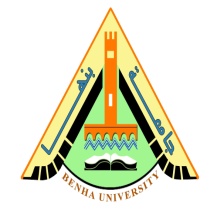 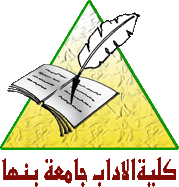 Banha University                                                                                                              English Language Dept.Faculty of Arts                                                                                                                2nd Year History Students Academic Year: 2017                                                 Date: 2/1/2017                                              Time: 3 hoursأمتحان اللائحة القديمةI- The underlined verbs are incorrect. Write the correct verbs in your answer sheet.                                                                                                         [10 Marks]Don’t get annoyed because I didn’t phoned you.Ellen Hunter running her own business.A new TV programme produced by East-West Network has capture the attention of millions of viewers.A number of customers was queuing to pay for their purchases.A lot of freshly grated cheese are used for this pizza topping.More people go for walks in the evening if the weather is good. Those people would win their independence by now if they had taken a united stand against their rulers.It is believe that peace between the two nations is possible.Most of us hate to humiliate in front of our friends.There are some chickens that I bought for tonight’s barbecue in the kitchen.II- Choose the correct answer:                                                                                      [5 Marks]Neither the chairman of the board nor its members ….. to talk to the press. [are willing –is willing]In many countries, the people ….. barely able to survive on the daily wage. [are – is]Dejection ….. all over Adam’s face when our opponents scored point after point against the home team.                             [was written – were written]The disabled ….. little public consideration in some communities.      [receive -  receives]Most of the news aired on TV nowadays … on crime and calumniates. [focus – focuses]If a fairy is overloaded, it …… on rough seas.           [capsize – will capsize]The army will be on full alert if there … any sign of an enemy attack.      [will – is]We ….. the island resort by now if we had taken the coastal road instead of the busy expected of her.                     [would have reached – would reach]I wish we ….. more food for our trip last night. Somehow the quantity doesn’t seem enough for our four-day stay.                [bought – had bought] It …. that the price of precious metals will fall soon.                                         [is believed – believed]
III- Translate into Arabic:                                                                                            [5 Marks]When the steam engine was invented in the 18th century, it began one of the greatest revolutions that have ever happened in our world. The invention of the petrol engine at the end of the 19th century led to another enormous change in our lives. And the computer is almost certainly going to be no less important invention than these engines were. With my best wishes,Omnia Ramadan        Banha University                                                                                                              English Language Dept.Faculty of Arts                                                                                                                 3rd Year French Students Academic Year: 2017                                                 Date: 2/1/2017                                              Time: 3 hoursأمتحان اللائحة القديمةModel Answer	
I- The underlined verbs are incorrect. Write the correct verbs in your answer sheet.                                                                  [10 Marks]       didn’t phone       runs       has captured       were       is       will go       would have won       is believed       being humiliatedisII- Choose the correct answer:                                                           [5 Marks]are willingarewas writtenreceivefocuseswill capsizeiswould have reached    boughtis believedIII- Translate into Arabic:                                                                     [5 Marks]عندما تم إختراع المحرك البخارى فى القرن الثامن عشر, بدأت واحدة من أعظم الثورات التي حدثت فى عالمنا. إختراع محرك البترول فى نهاية القرن التاسع عشر أدى إلى تغيير آخر كبير فى عالمنا. و الكمبيوتر بالتأكيد لن يكون إختراع أقل أهمية من هذه المحركات.